Market Leader (Intermediate)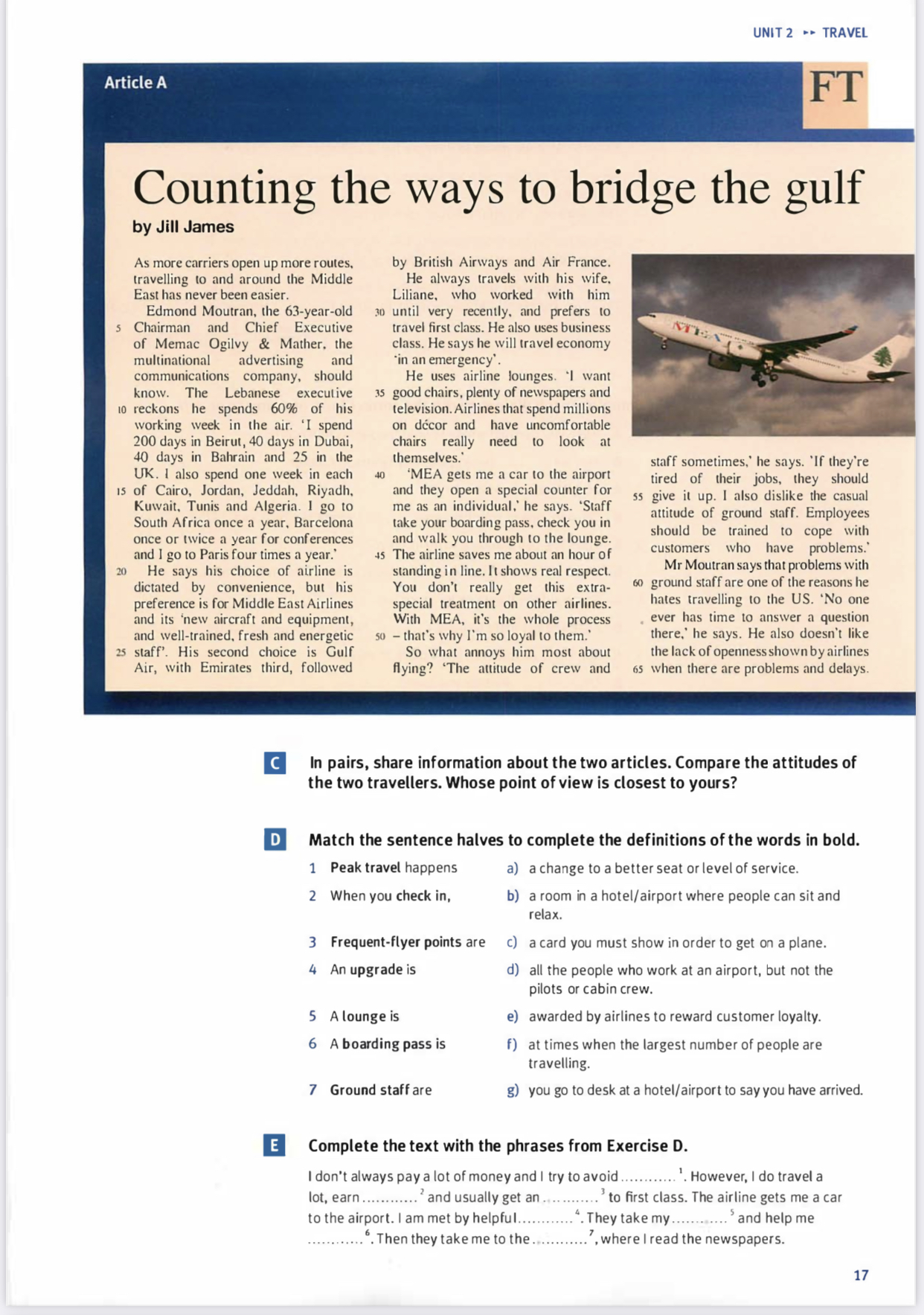 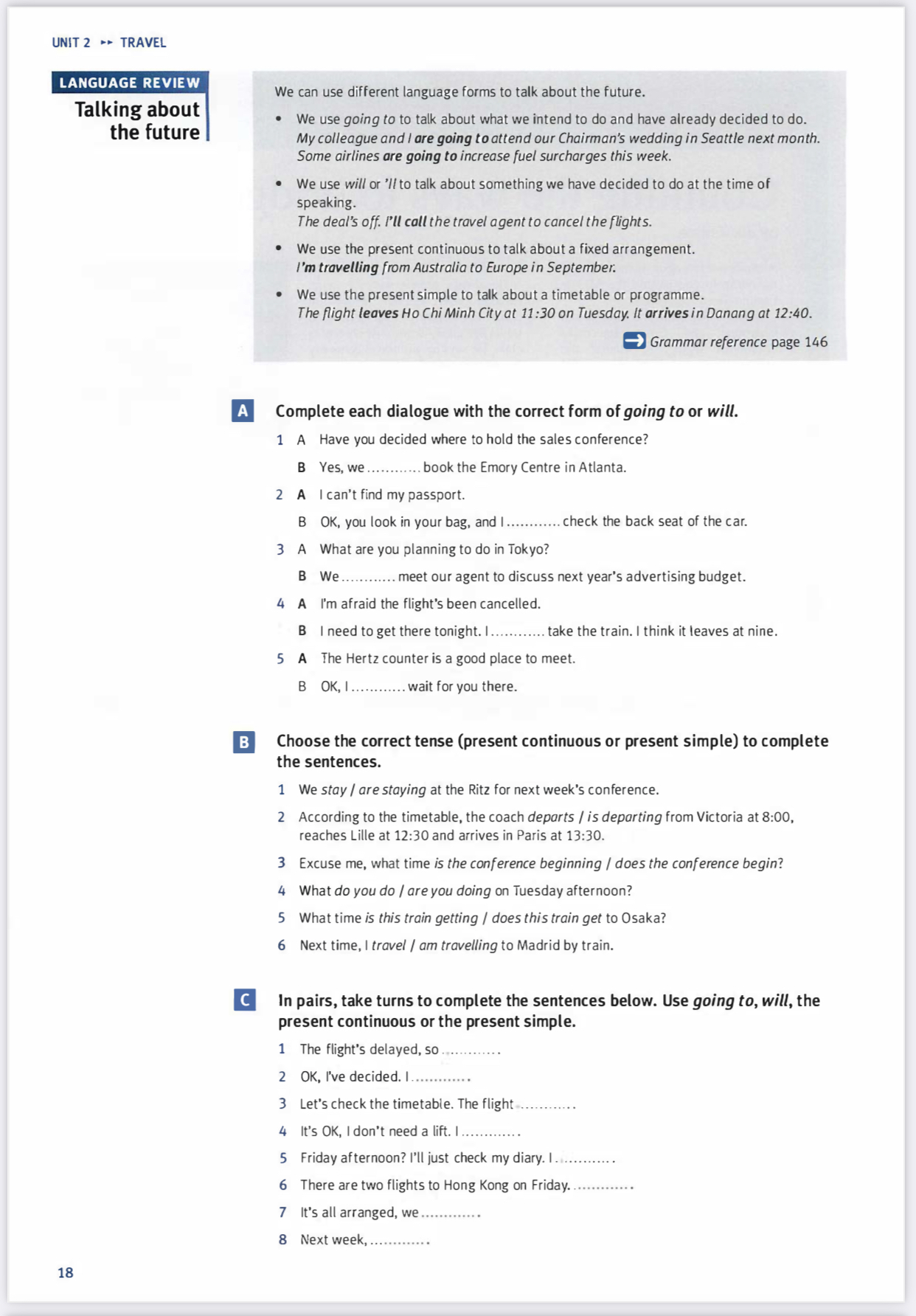 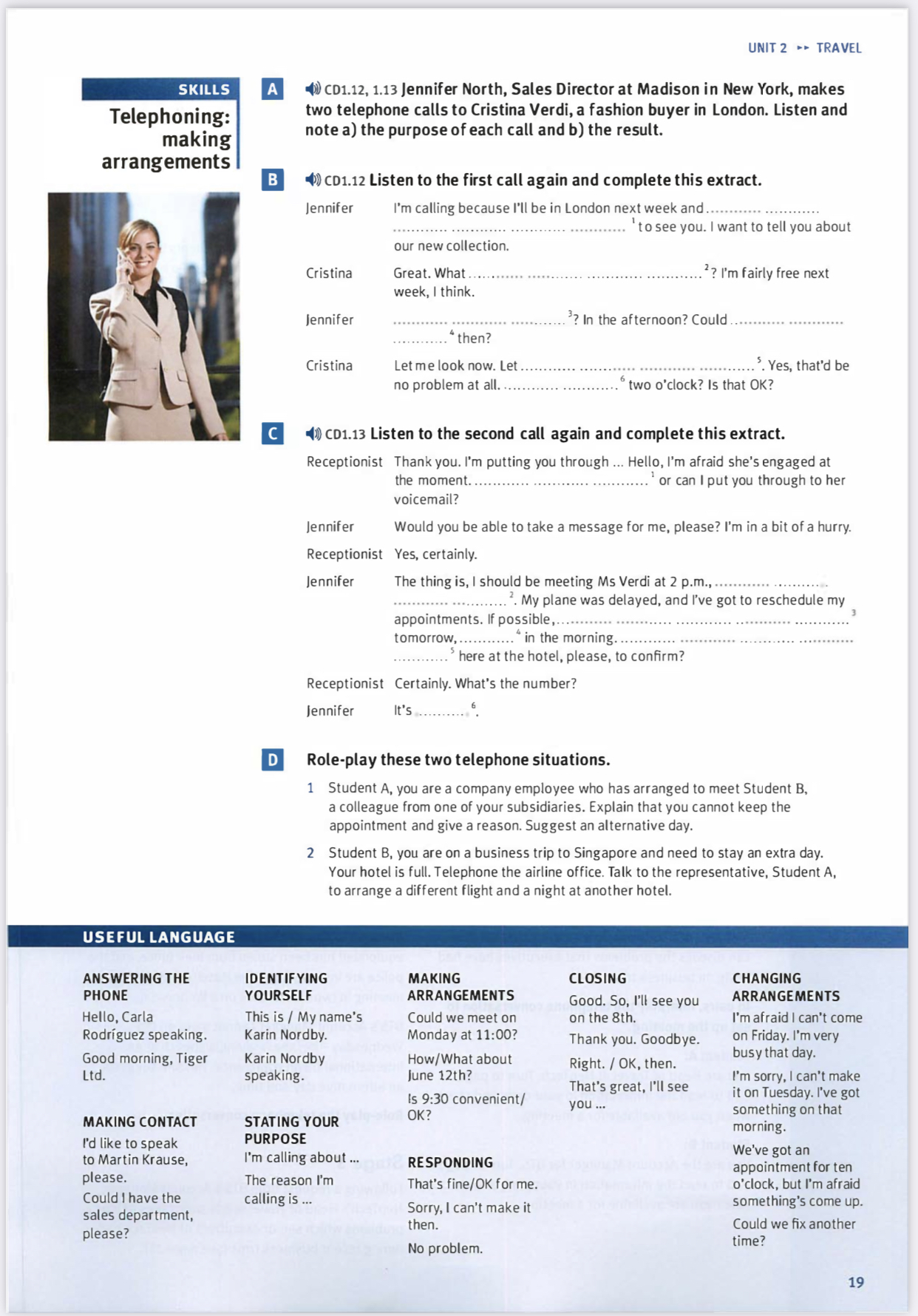 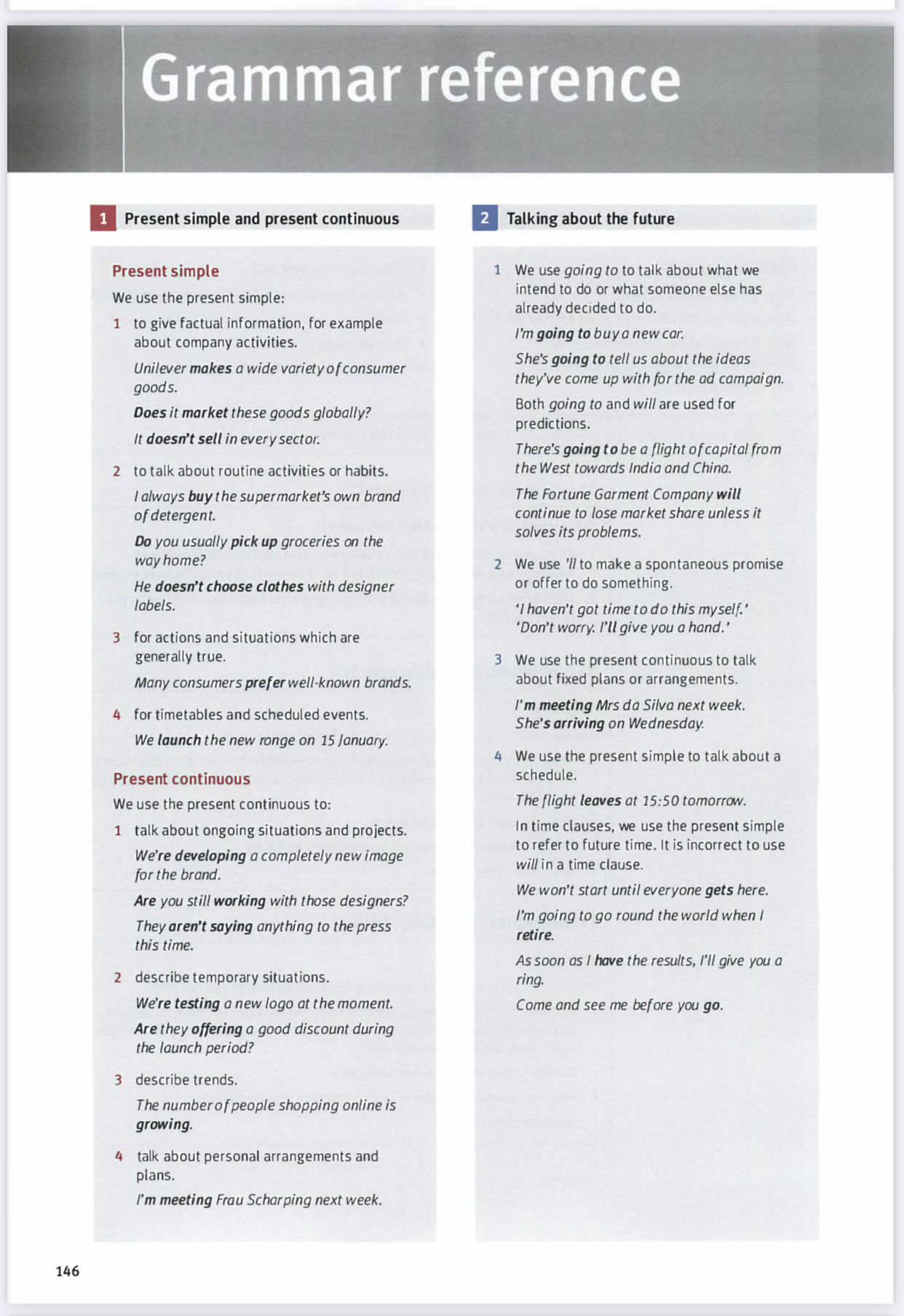 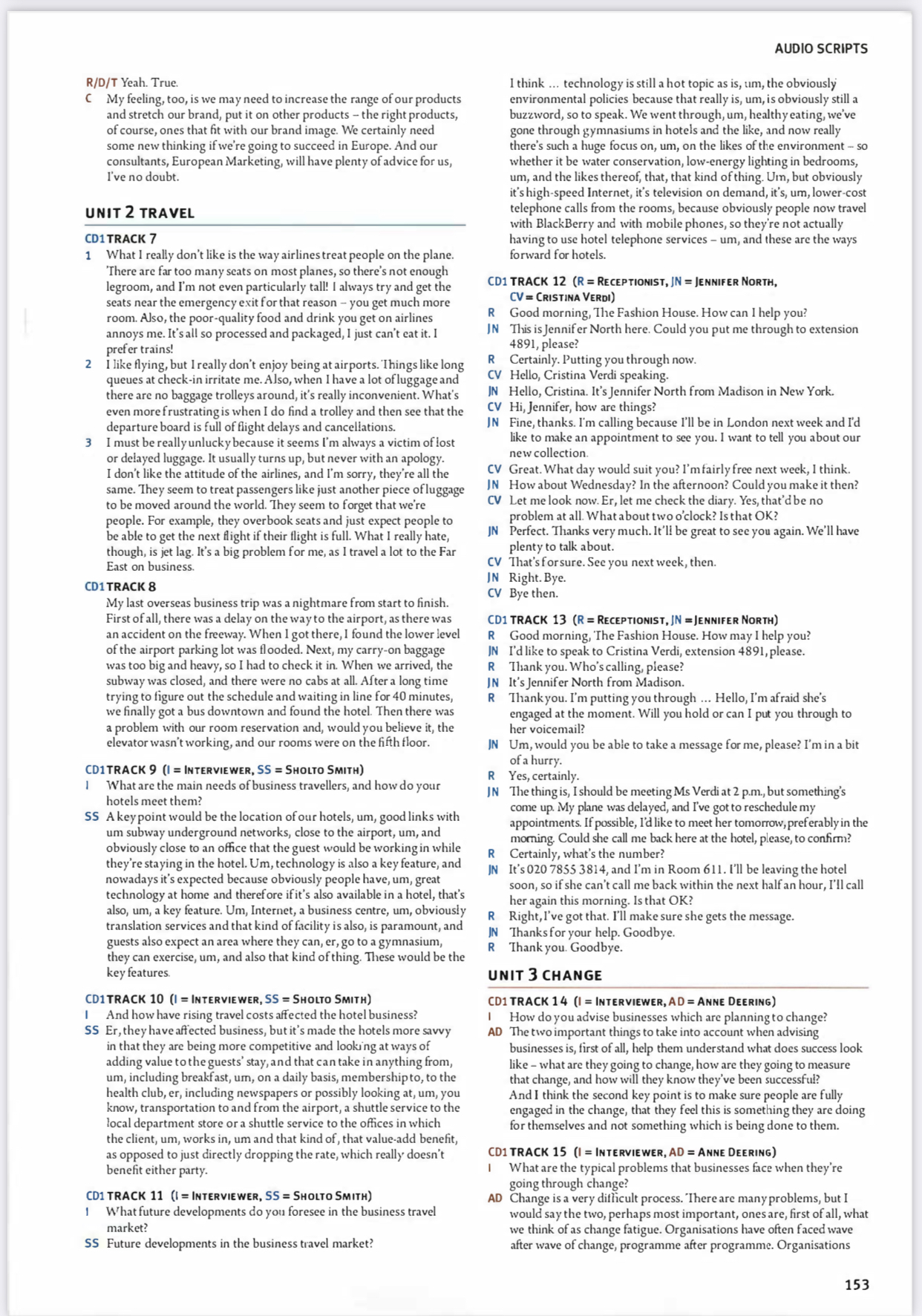 Home Task   -  exercise A (Fax) p. 11 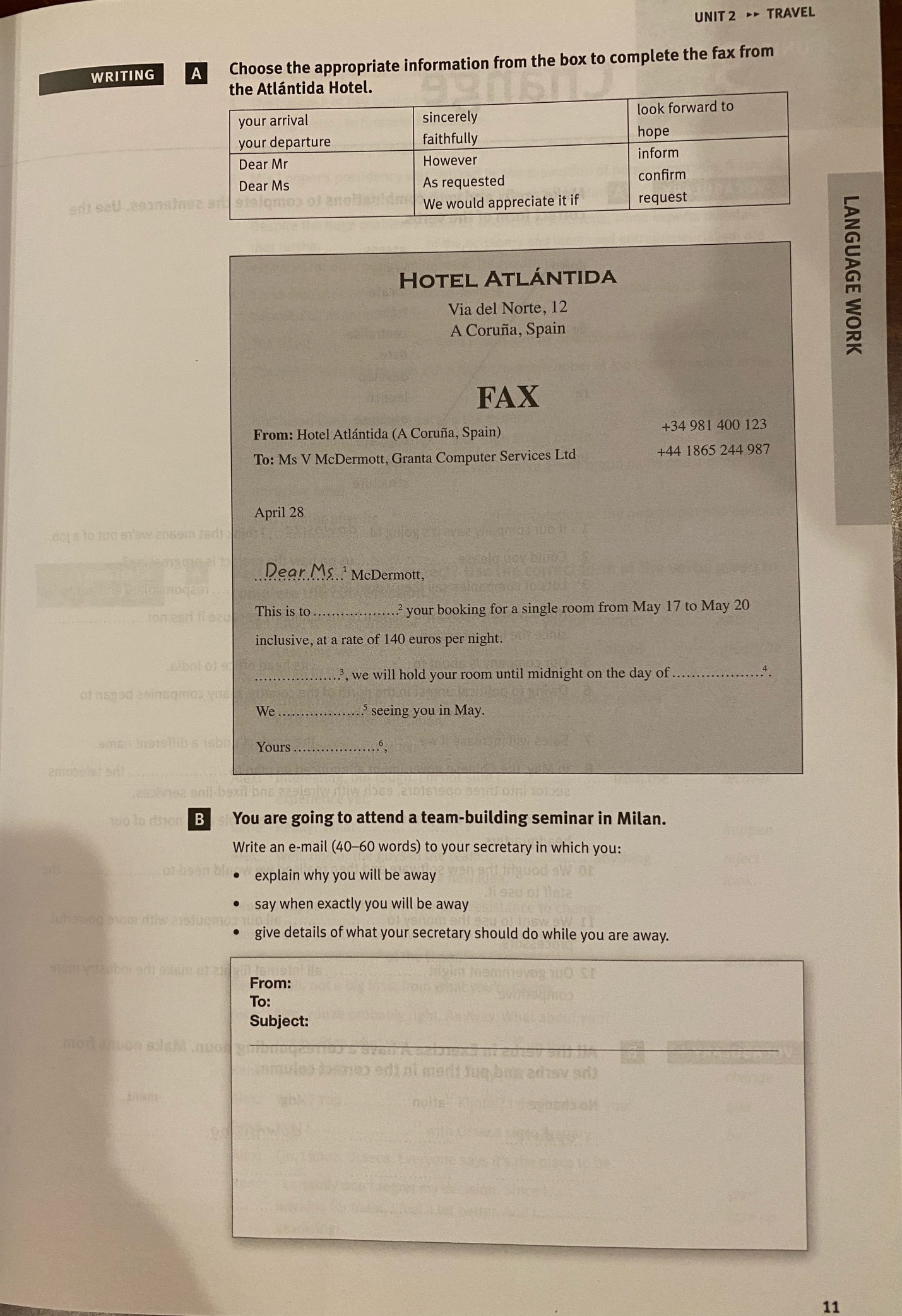 